公務人員保障暨培訓委員會培訓業務系統操作手冊保訓會培訓業務系統網址https://web13.csptc.gov.tw/WebACMS點選右邊「考試錄取人員線上申辦及查詢系統」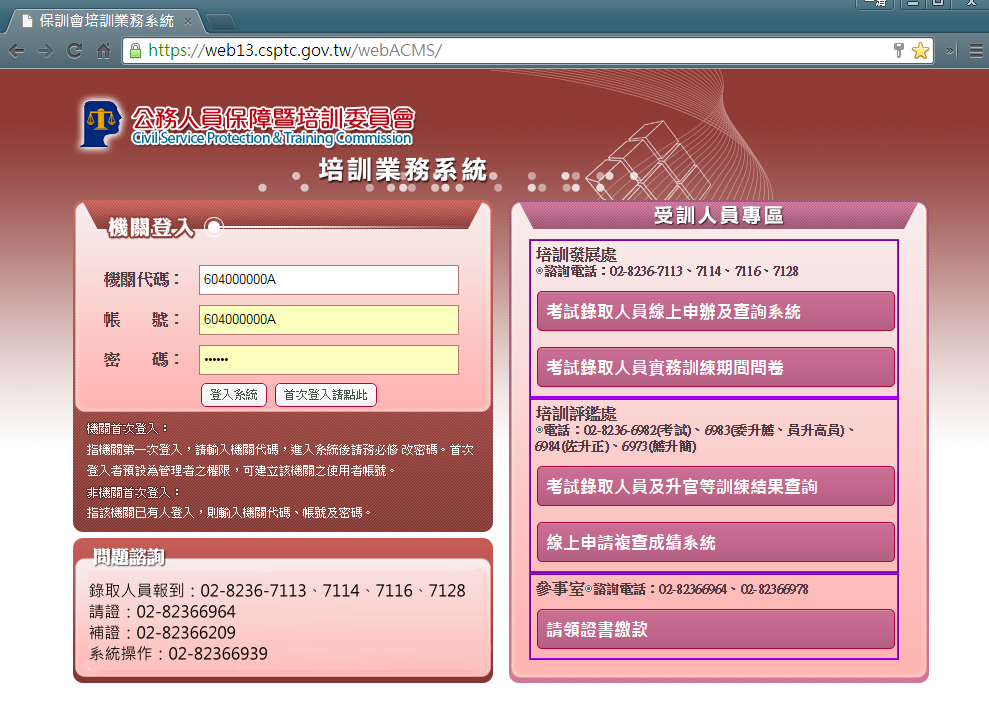 點選「申辦相關作業」「申辦登錄」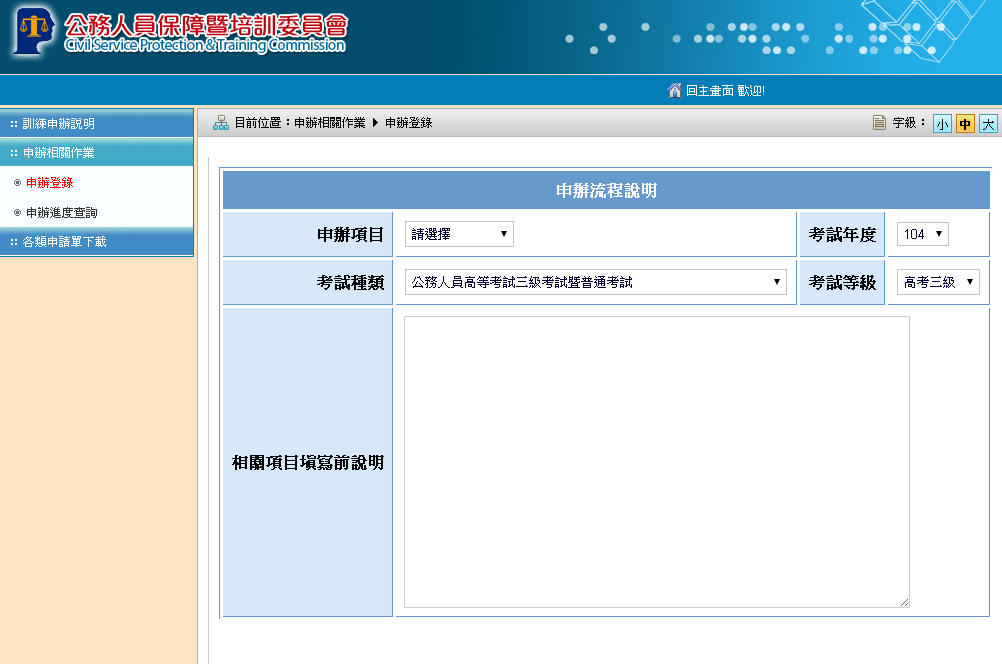 選擇申辦項目「保留受訓資格」或「補訓」或「重新訓練」、考試年度、考試種類、考試等級。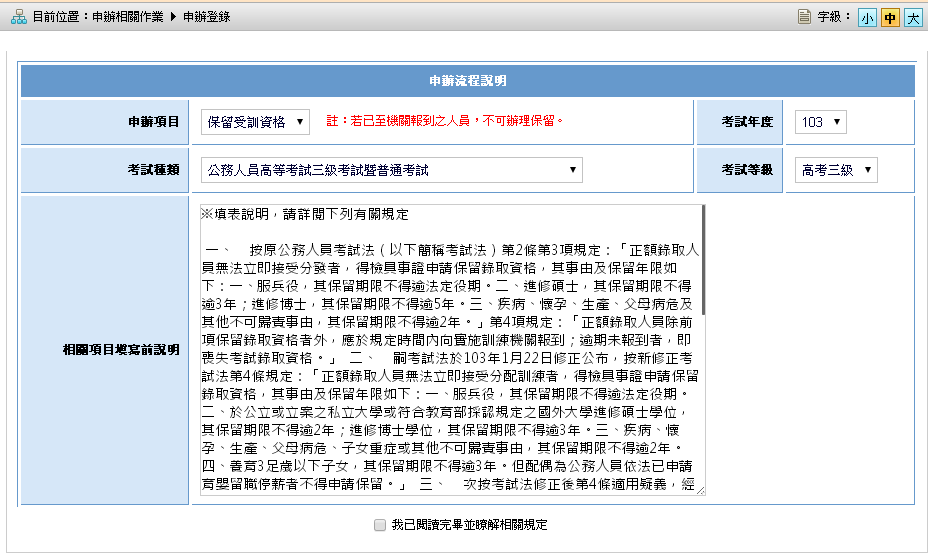 打勾「我已閱讀完畢並瞭解相關規定」，按下一步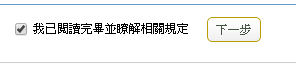 填寫資料內容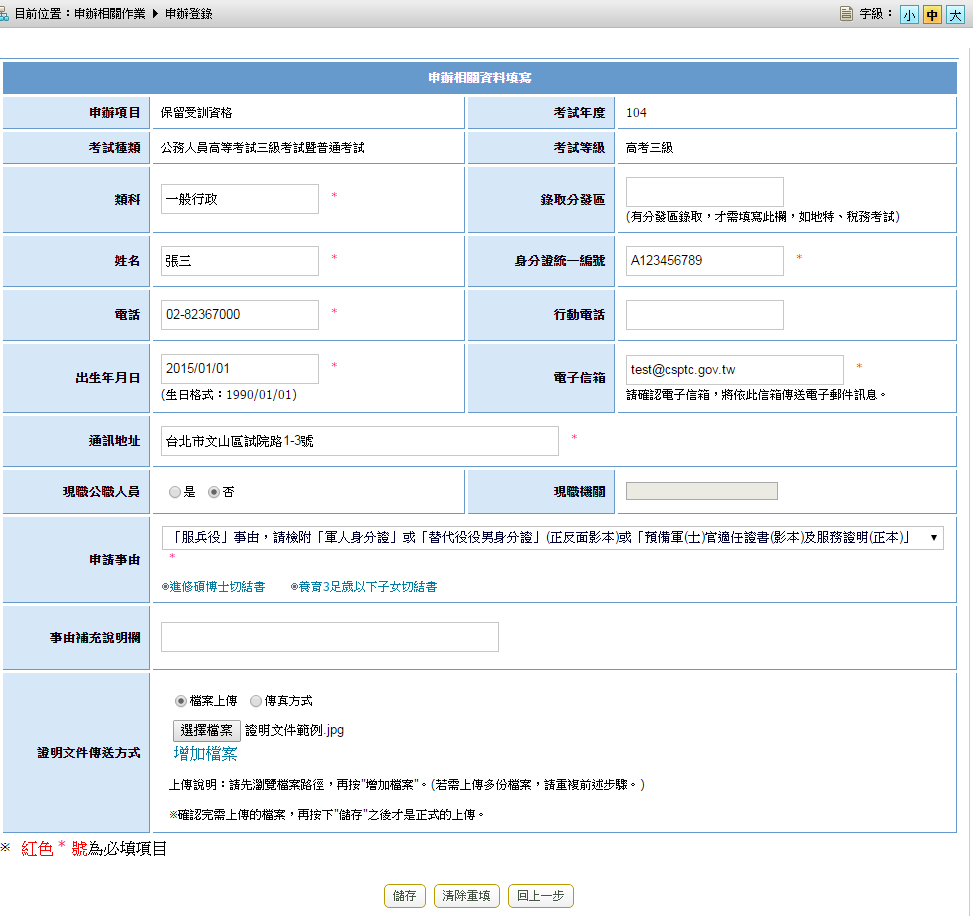 證明文件如選擇「檔案上傳」，請按「選擇檔案」上傳證明文件，上傳檔案後，記得按「增加檔案」，下方會出現您已上傳的檔案。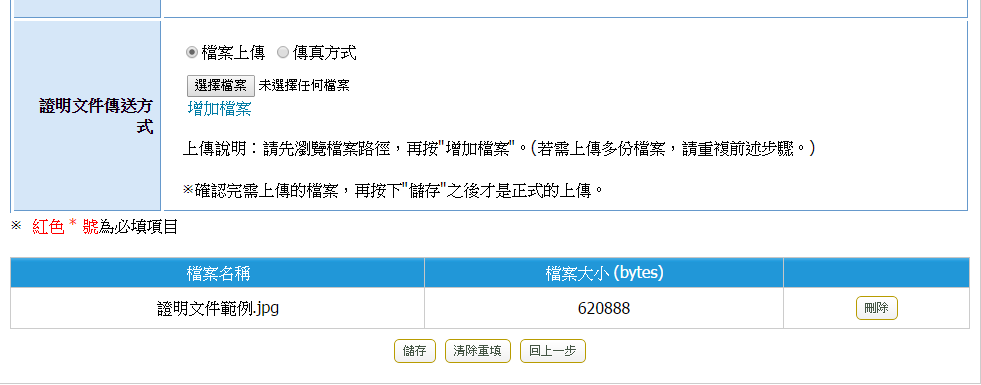 各類申請單下載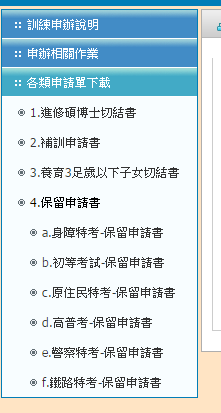 